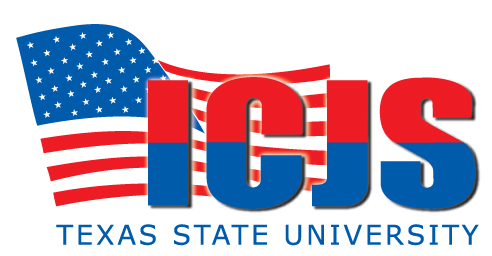 Welcome & RegistrationCourse Agenda - Administrative GuidelinesObjectives – Course Overview & Grading schemeChapter 37 Education Code		Juvenile Law UpdatesSchool Buses as Soft TargetsSBLE Role as Problem SolverIncident Response to School	 Bombings (Terrorist or Other)PEET-Active Shooter Profiles Overview	  							 Clearing 		  	Gang Updates			Gang Intervention & Prevention Strategies		Collecting, Analyzing, Reporting Intelligence		Countering-Terrorism - Know Your Enemy    		Cyber - Bullying 			How to handle and work With the Media 		             Behavior Characteristics Traits of Violent People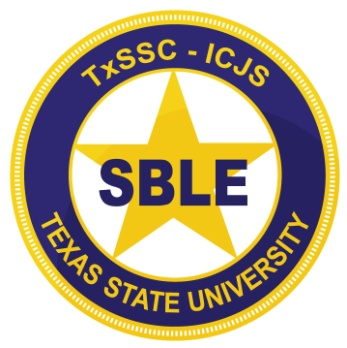 Final Test Review Course Evaluation & Final Test 	Graduation 